CALENDARIO LITURGICO SETTIMANALE Dal 24 al 31 marzo 2019PARROCCHIA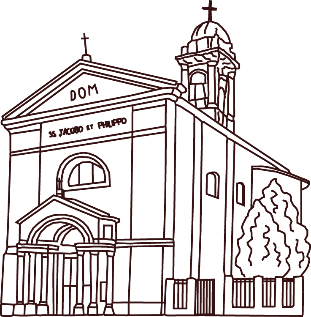 Ss. GIACOMO E FILIPPO MERONECAMMINIAMO INSIEME  24 Marzo 2019          Anno VII n° 299La verità vi farà liberiGesù parla di verità. Forse perché vedeva un popolo che si era lasciato andare alla menzogna. A una interpretazione degli insegnamenti di Dio a propria misura, a proprio piacimento; ma questa non è la verità di Dio. Anche noi spesso viviamo una vita di fede fatta non dalla verità dell’insegnamento di Gesù ma da un nostro modo di giustificare i nostri comportamenti , da un a nostra interpretazione per poter giustificare tutto ciò che compiamo come se fosse tutto giusto e vero. Questo ci porta a puntare sempre al minimo, senza provare a chiederci: ma è questo ciò che vuole il Signore? E diventiamo schiavi del nostro modo di pensare, delle nostre scelte, persino del nostro peccato. Gesù ci vuole liberi, e ci suggerisce la strada per diventare tali: essere nella verità. Non creiamoci una fede a nostra misura e modello per essere comodi; la fede è una scelta scomoda ma che ci rende felici. Il popolo di Israele nelle Scritture, rifiuta questa verità e contesta Gesù. Non rischiamo di fare altrettanto. Diventiamo veri, diventiamo liberi!!!Don Marco                   VITA  DI  COMUNITÀLunedì 25 ore 20.45 riunione genitori  dei bambini che frequentano la quarta elementareAl termine della Messa, reciteremo la preghiera della comunione spirituale per tutti coloro che non possono accedere alla comunione sacramentaleGesù mio, io credo che sei realmente presente nel Santissimo Sacramento. Ti amo sopra ogni cosa e ti desidero nell' anima mia. Poiché ora non posso riceverti sacramentalmente, 
vieni almeno spiritualmente nel mio cuore. (silenzio)Come già venuto, io ti abbraccio e tutto mi unisco a te;non permettere che mi abbia mai a separare da te.Nella cassetta delle offerte in fondo alla chiesa raccogliamo le offerte per i gesti di carità a sostegno delle opere caritative della diocesiSia questo tempo l’occasione per accostarci al sacramento della confessione.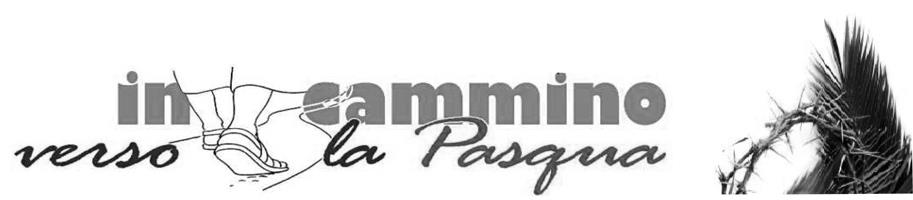 Quaresima 2019Ogni mercoledì ore 6.30 santa messaOgni venerdì ore 15.00 – ore 18.00 – ore 20.30  Via crucisOgni Sabato dalle 16.00 alle 18.00 sante confessioni in chiesa parrocchiale Ogni domenica ore 17.30 Canto dei vesperiOgni lunedì e martedì in chiesa parrocchiale alle ore 17.30 recita del Vespero prima della celebrazione della MessaScegliamo un gesto di carità per le nostre rinunce quaresimaliEsercizi spirituali comunitari di quaresimada mercoledì 3 a sabato 6 aprileDomenica 17 Marzo dalle ore 9.30 alle 16.00 ritiro dei ragazzi delle medie a Ponte LambroSabato 23 marzo ore 9.00 in oratorio ritiro catechistiVenerdì 5 aprile  VIA CRUCIS con l’arcivescovo a OggionoSabato 6 aprile ore 20.45 in chiesa, spettacolo teatrale dal titolo “ la Congiura” di Angelo FranchiniDomenica 7 aprile veglia di quaresima per gli adolescentiSabato 13 aprile per giovani e diciottenni veglia in tradizione symboli in DuomoDomenica 14 aprile elevazione musicale in chiesa come ingresso nella settimana santa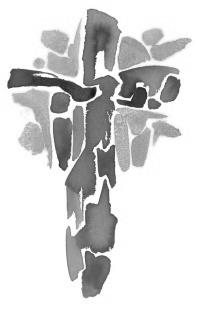                  Piccolo regolamentoper la quaresima (e per la vita)             Una volta al giorno (almeno) : la Preghiera       Una volta alla settimana (almeno): la Santa Messa           Una volta al mese (almeno): la confessione              Una volta all’anno: la settimana SantaSAB. 23feria17.0018.00A S. Francesco: Bosisio Mario, Fusi Paolina, Bosisio LuigiFam. De PalmaDOM. 24Terza domenica di Quaresima   7.30  8.3010.3017.3018.00Ratti, Dozio, Brenna Giordana, Rosa, Marisa, fam. Cortia S. Caterina: PRO POPULOAchille e Maria RigamontiVESPERIFam. Galli e Caspani, Primo, Luigia, Attilio, GiuseppinaLUN. 25Annunciazione del Signore  8.0018.00a S. Caterina: Biffi Arturo, Frigrio Luigia, Annunciata SacchiMAR.26feria18.00Giuseppe NegriMER. 27feria6.3018.00A S. Francesco: Redaelli Mario, Romano, Adriana, Carlo, Mauro, MariaGIO. 28feria16.0018.00Alla residenza Anziani:  a S. Caterina:  fam. Spadoni e BruschiVEN.29Feria aliturgica15.0018.0020.30VIA CRUCISVIA CRUCISVIA CRUCISSAB. 30feria17.0018.00A S. Francesco: Zappa Giorgio, Arturo e Luigia BiffiDOM. 31Quarta domenica di Quaresima   7.30  8.3010.3017.3018.00Riva Attilio, Donghi Estera S. Caterina: PRO POPULO VESPERIFam. Donghi